.OR - any fast 2 step musicStart on vocals, 16 countsIndian style dance steps moving forwardSide steps & touchesVines with pause & cross over with heel taps2 Step-pivot turn-scootsPivot ½ CCW/L stepping forward on L facing 6 o'clock (Q)RepeatPrepared by: Ellie & Floyd Meerman, Lansing, MIContact: MissEllie5678@yahoo.comCherokee Boogie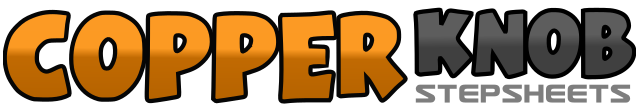 .......Count:48Wall:2Level:Beginner.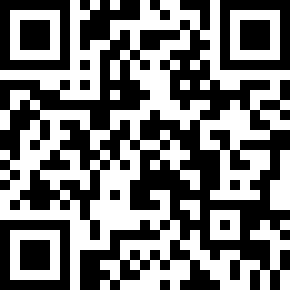 Choreographer:Bob Conner - January 2013Bob Conner - January 2013Bob Conner - January 2013Bob Conner - January 2013Bob Conner - January 2013.Music:Cherokee Boogie - BR5-49 : (CDX 144 - iTunes)Cherokee Boogie - BR5-49 : (CDX 144 - iTunes)Cherokee Boogie - BR5-49 : (CDX 144 - iTunes)Cherokee Boogie - BR5-49 : (CDX 144 - iTunes)Cherokee Boogie - BR5-49 : (CDX 144 - iTunes)........1-2Touch R toe forward, Pick up R, then step down on R3-4Touch L toe forward, Pick up L, then step down on L5-6Repeat 1-27-8Repeat 3-49-10Step R to R, Touch L toe next to R & clap11-12Step L to L, Touch R toe next to L & clap13-14Repeat 9-1015-16Repeat 11-1217-20Step R to R, Cross left behind R, Step R to R, Hold21-24Facing 45o angle R, cross L over R tapping L heel, raise heel up, 	Repeat25-28Step L to L, Cross R behind L, Step L to L, Hold29-32Facing 45o angle L, cross R over L tapping R heel, raise heel up, 	Repeat33-34Facing 12 o'clock, Step back R, step back L (QQ)35-36Step forward on R for 2 counts (Slow)37-38Step forward L for 2 counts (Slow)39-40Step forward on R (Q)41-42Step forward on R for 2 counts (S)43-44Step forward on L for 2 counts (S)45-46Step forward R, L (QQ)47-482 scoots or jump forward on both feet